PLANO DE ENSINODEPARTAMENTO: ENGENHARIA SANITÁRIADISCIPLINA:MEIO AMBIENTE E SAÚDESIGLA:84OP205CARGA HORÁRIA TOTAL: 36hTEORIA: 36hPRÁTICA:0hCURSO(S):BACHARELADO ENGENHARIA SANITÁRIASEMESTRE/ANO:I/2018 PRÉ-REQUISITOS:OBJETIVO GERAL DO CURSO:O Curso de Engenharia Sanitária do Centro de Educação Superior do Alto Vale do Itajaí – CEAVI, da UDESC/ Ibirama, objetiva formar profissionais da engenharia habilitados à preservação, ao controle, à avaliação, à medida e à limitação das influências negativas das atividades humanas sobre o meio ambiente, de modo a atender as necessidades de proteção e utilização dos recursos naturais de forma sustentável, aliando novas metodologias e tecnologias na exploração, uso e tratamento da água, nos projetos de obras desaneamento, que envolvem sistemas de abastecimento de água, sistemas de esgotamento sanitário, sistemas de limpeza urbana, bem como no desenvolvimento de políticas e ações no meio ambiente que busquem o monitoramento, o controle, a recuperação e a preservação da qualidade ambiental e da saúde pública.EMENTA:OBJETIVO GERAL DA DISCIPLINA:OBJETIVOS ESPECÍFICOS/DISCIPLINA:CRONOGRAMA DAS ATIVIDADES:METODOLOGIA PROPOSTA:O programa será desenvolvido através de aulas expositivas, e apresentação de semináriosAVALIAÇÃO:Serão realizada 1 avaliação teórica individual com valor de 3 pontos, com questões objetivas e descritivas, apresentação de seminários 4 pontos e participação em sala nas discussões 3 pontos.BIBLIOGRAFIA BÁSICA:SISSINNO,C.L.S.OLIVEIRA,R.M.de.  Resíduossólidos,ambienteesaúde:umavisão multidisciplinar. Rio deJaneiro, Fiocruz,2000.SOARES,S.R.A.,BERNARDES,R.S.,CORDEIRONETTO,O.de M. Relações entre saneamento, saúdepúblicaemeioambiente:elementospara formulaçãodeummodelodeplanejamentoem saneamento. CadSaúdePública, Rio deJaneiro, 18(6):1713-1724,2002.PHILIPPI,  A.  Jr. Saneamento,  Saúde  e Ambiente-Fundamentos para  umdesenvolvimento sustentável. Coleção ambienta. São Paulo, Ed Manole, 2004BIBLIOGRAFIA COMPLEMENTAR:FIGUEIREDO, N.M.A.Ensinando acuidar emsaúde pública.YendisEditora,2005.BEZERRA,N.R.etal.Programanacionaldevigilânciaemsaúdeambientalrelacionadaà qualidade da água para consumo humano.Ministério dasaúde, DF, 2004.HELLER,L.Relaçãoentresaúdeesaneamentonaperspectivadodesenvolvimento.Ciências& Saúde Coletiva, 3(2):73-84, 1998.WALMAN,E.A.Vigilânciaemsaúdepública.SãoPaulo:FSP/USP,2002.253p.ISBN.(Número de chamada:614.4W164v)EDUARDO, M.B.de P. Vigilância sanitária. São Paulo: FSP/USP, 2002. 502p. (Número de chamada:614.4 E24v)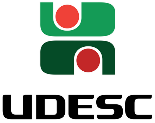 Universidade do Estado de Santa Catarina – UDESC Centro de Educação Superior do Alto Vale do Itajaí – CEAVIDepartamento de Engenharia Sanitária - DESAPROFESSORA: JULIANA LUSTOSA TORRESE-MAIL:juliana.torres@udesc.brRelação entre saúde, sociedade e meio ambiente. Saneamento básico e sua relação com a saúde: abastecimento de água, águas residuais, resíduos sólidos e limpeza pública em áreas urbanas e rurais.Apresentarosconhecimentos referentesarelaçãoentresaúde,sociedadeemeio ambiente.Objetivo específico 1: Descreveraimportânciado abastecimento de águatratada esuainfluênciana saúdeda população;Objetivo específico 2: Apresentara influência daságuas residuais sobre asaúde deuma comunidade;Objetivo específico 3: Discutira  forma pela qualos resíduos sólidos podemacometera saúde pública;Objetivo específico 4: Descreverainfluência dalimpeza pública naprevenção de doençasNºDataH.A.HorárioConteúdo101/03315:20 –17:00Leitura recomendada – atividade 1208/03315:20 –17:00Leitura recomendada – atividade 1315/03315:20 –17:00Saúde e meio ambiente422/03315:20 –17:00Saúde e meio ambiente29/03NÃO HAVERÁ AULA505/04315:20 –17:00Indicadores epidemiológicos em saúde ambiental612/04315:20 –17:00Desafios do planejamento municipal de saneamento básico (ARTIGO PARA DISCUSSÃO)719/04315:20 –17:00Doenças relacionadas ao saneamento ambiental inadequado826/04315:20 –17:00Análise de morbidade e mortalidade por doenças relacionadas ao saneamento ambiental inadequado903/05315:20 –17:00Prova parcial 1 – P11010/05315:20 –17:00Gastos públicos em internação1117/05315:20 –17:00A influência do abastecimento de água na saúde da população (ARTIGO PARA DISCUSSÃO)1224/05315:20 –17:00Enchentes e saúde pública: uma questão na literatura científica recente das causas, consequências e respostas para prevenção e mitigação.31/05NÃO HAVERÁ AULA1307/06315:20 –17:00O caso de Mariana – MG1414/06315:20 –17:00Apresentação seminário1521/06315:20 –17:00Apresentação seminário1628/06315:20 –17:00Apresentação seminário05/0715:20 –17:00Exame final